Курс повышения квалификации:ТИПИЧНЫЕ ОШИБКИ ПРИ ВЫДАЧЕ РАЗРЕШЕНИЙ НА СТРОИТЕЛЬСТВО И ВВОДОБЪЕКТОВ В ЭКСПЛУАТАЦИЮ. ОТВЕТСТВЕННОСТЬ ДОЛЖНОСТНЫХ ЛИЦ,РИСКИ ЗАСТРОЙЩИКОВСтоимость обучения за одного специалиста –для муниципальных образований: 5500 (НДС не облагается - статья 149 НК РФ часть II)для коммерческих организаций: 7000 (НДС не облагается - статья 149 НК РФ часть II)29 июня 2020 года (on-line обучение по местному времени)Запись по тел.: + 7 (812) 912-24-61e-mail: info@stroy-esp.ruИнформация о мероприятии: очно - заочная форма обучения – 2 рабочих дня. Очное обучение в режиме on-line обучение по местному времени с 9:00 до 17:15 – 1 рабочий деньВыдаваемый документ: удостоверение о повышении квалификации в объеме 16 часов (лицензия № 1118 от 18.08.2014г)Целевая аудитория: государственные и муниципальные служащие, осуществляющие деятельность в сфере строительства, девелоперы, застройщики, ген. подрядчики, подрядчики.Преподаватель: Первый заместитель начальника Службы государственного строительного надзора и экспертизы г. Санкт - Петербурга.Программа обучения: Модуль 1. Обзор изменений градостроительного законодательства 2018–2020 гг. Анализ значимых новелл. Правоприменительная практика последних лет.Модуль 2. Актуальные требования к составу и содержанию исходно-разрешительной документации (ГПЗУ, проекты планировки и межевания, технические условия, результаты инженерных изысканий, разрешение на строительство).Модуль 3. Порядок выдачи разрешений на строительство и внесения в них изменений.В этом блоке вопросов рассматривается:кто вправе выдавать разрешение.какой комплект документов нужен (без подробного разбора их сути).порядок подачи документов.порядок заполнения граф формы разрешения на строительство, в т.ч. типовые ошибки при заполнении.предмет проверки.порядок продления.случаи и порядок внесения изменений.кто вправе оспаривать отказ или его выдачу.Межведомственное взаимодействие при выдаче разрешений.случаи, когда разрешение на строительство не требуется Ответственность должностных лиц при неправомерной выдаче разрешений.Электронный документооборот.Модуль 4. Типовые ошибки при выдаче, выявляемые органами по контролю за соблюдением законодательства о градостроительной деятельности, судами и прокуратурами.отсутствие прав на землю.недействующие нормы, на соответствие которым проводится проверка.некорректное применение градостроительных норм, на соответствие которым проводится проверка.Модуль 5. Разрешение на ввод объекта в эксплуатацию.предмет проверки (разница между поднадзорными и не поднадзорными объектами).порядок заполнения.основания для отказа.типовые ошибки при выдаче разрешения на ввод объекта в эксплуатацию. Модуль 6. Зоны с особым статусом использования территорий, — «подводные камни».Модуль 7. Статус проекта планировки и межевания (в случаях его необходимости, основания для разработки, документы для его разработки и т. д.).Модуль 8. Полномочия по контролю за соблюдением органами местного самоуправления законодательства о градостроительной деятельности при выдаче разрешений. Исполнение предписаний органов по контролю за соблюдением законодательства органами местного самоуправления при реализации полномочий по выдаче разрешений. Риски застройщиков при привлечении к ответственности должностных лиц, неправомерно выдавших разрешения.Модуль 9. Правовой статус объектов самовольного строительства. Снос или легализация?новая терминология и новый статус работ. Снос без целей строительства – тоже в сфере регулирования ГрК РФ. Нужно уведомление и членство в СРО.новый статус объектов ИЖС. Порядок строительства (уведомления о начале/окончании строительства).очередное ужесточение требований законодательства к «самостроям», отступление от требований разрешения или от предельных параметров строительства делает объект самовольным. Невозможность легализации через изменение назначения и параметров.Модуль 10. Государственная экспертиза возвращается. Значительная часть проектной документации снова в области государственная экспертизы, и это не только малоэтажное жилищное строительства. Круглый стол: «Разбор актуальных практических вопросов, связанных с тематикой обучения».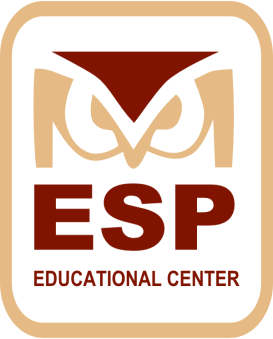 Автономная некоммерческая организация дополнительного профессионального образования «Научно – консультационный центр «Образовательные системы и проекты»